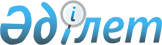 О СОВЕТЕ ПО ПРАВОВОЙ РЕФОРМЕ В РЕСПУБЛИКЕ КАЗАХСТАНПОСТАНОВЛЕНИЕ КАБИНЕТА МИНИСТРОВ РЕСПУБЛИКИ КАЗАХСТАН от 26 мая 1994 г. N 561
     Кабинет Министров Республики Казахстан постановляет:
     1. Образовать Совет по правовой реформе в Республике Казахстан
в составе:
                   Председатель Совета
Шайкенов Н.А.     - Министр юстиции Республики Казахстан

                   Члены Совета:
Абулхатаев М.К.   - заместитель заведующего Отделом 
                    правоохранительных органов Аппарата Президента
                    и Кабинета Министров Республики Казахстан
Баймурзин Г.И.    - исполняющий обязанности заведующего кафедрой
                    уголовного права Казахского государственного
                    национального университета им. Аль-Фараби
Булгакбаев Б.А.   - заместитель заведующего Отделом законодательства
                    Аппарата Президента и Кабинета Министров 
                    Республики Казахстан 
Дагаев Л.С.       - заместитель Председателя Комитета национальной
                    безопасности Республики Казахстан
Диденко А.Г.      - заведующий кафедрой гражданского права
                    юридического факультета Казахского 
                    государственного национального университета
                    им. Аль-Фараби
Досекенов А.А.    - заместитель заведующего Юридическим отделом 
                    Аппарата Президента и Кабинета Министров
                    Республики Казахстан
Зорин Л.В.        - заместитель Председателя Высшего Арбитражного
                    Суда Республики Казахстан (по согласованию)
Кайдаров Р.Е.     - заместитель Министра внутренних дел Республики
                    Казахстан
Калматаев М.Д.    - председатель Комитета по правовой реформе,
                    законности и правопорядку Верховного Совета
                    Республики Казахстан (по согласованию)
Нарикбаев М.С.    - первый заместитель Председателя Верховного
                    Суда Республики Казахстан (по согласованию)
Нурпеисов Е.К.    - директор Казахского государственного 
                    юридического института Министерства юстиции
                    Республики Казахстан
Сулейменов М.К.   - директор Института государства и права 
                    Национальной академии наук Республики Казахстан
Таранов А.А.      - директор научно-исследовательского института
                    законодательства при Министерстве юстиции
                    Республики Казахстан
Утибаев Г.К.      - заместитель Генерального прокурора Республики
                    Казахстан (по согласованию)
Худяков А.И.      - заведующий кафедрой административного права
                    юридичекого факультета Казахского 
                    государственного национального университета
                    им. Аль-Фараби
     2. Утвердить Положение о Совете по правовой реформе в
Республике Казахстан (прилагается).

            Премьер-министр
         Республики Казахстан
                                          Утверждено
                                постановлением Кабинета Министров
                                     Республики Казахстан
                                   от 26 мая 1994 г. N 561
                     
                        П О Л О Ж Е Н И Е 
          о Совете по правовой реформе в Республике Казахстан      

                   I. Общие положения





          1. Совет по правовой реформе в Республике Казахстан
(в дальнейшем - Совет) является межведомственным координирующим
органом, целью которого является реализация Государственной 
программы правовой реформы в Республике Казахстан.




          2. Состав Совета определяется постановлением Кабинета Министров
Республики Казахстан.








                                      II. Задачи и полномочия




          1. Основными задачами Совета являются:




          подготовка предложений по упорядочению действующего 
законодательства, обеспечению его скоординированности и 
согласованности;




          выработка концептуальных моделей наиболее важных 
законодательных актов;




          организация разработки по своей инициативе, а также по 
предложению Президента, Верховного Совета, Кабинета Министров,
иных органов и учреждений проектов важнейших законодательных
актов Республики Казахстан;




          выработка рекомендаций государственным органам по основным
направлениям правовой реформы.




          2. Совет вправе:




          запрашивать от министерств, государственных комитетов, ведомств
необходимые документы и материалы по вопросам законотворческой
деятельности;




          обращаться в министерства, государственные комитеты и 
ведомства, научно-исследовательские учреждения с предложениями
о необходимости разработки проектов законодательных актов и 
проведения экспертизы;




          привлекать к законотворческой и экспертной деятельности
ученых и специалистов, в том числе зарубежных, в этих целях 
формировать рабочие и экспертные группы;




          заслушивать на заседаниях Совета авторов проектов 
законодательных актов по интересующим вопросам.








                                      III. Организация работы




          1. Заседания Совета проводятся по мере необходимости, но
не реже одного раза в квартал.




          2. Члены Совета участвуют в его заседаниях без права замены.




          3. Решения Совета принимаются большинством голосов от 
общего числа членов Совета и оформляются протокольно.




          Члены Совета имеют право на особое мнение, которое прилагается
к протоколу.




          4. Обеспечение деятельности Совета возлагается на Министерство
юстиции Республики Казахстан.









					© 2012. РГП на ПХВ «Институт законодательства и правовой информации Республики Казахстан» Министерства юстиции Республики Казахстан
				